Publicado en Madrid el 23/05/2017 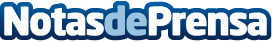 Los ascensores como artífices de la comodidadLa instalación de ascensores en edificios antiguos es algo que siempre ha de quedar en manos de empresas especializadas y de trayectoria reconocida. Es la forma de garantizar la seguridad de las personas que los usan. Entre otras cosas, acometiendo las revisiones periódicas necesarias y, en caso de avería, haciedo un análisis certero de la situación para poner atajarla con solvencia. Datos de contacto:OptimizaclickNota de prensa publicada en: https://www.notasdeprensa.es/los-ascensores-como-artifices-de-la-comodidad_1 Categorias: Inmobiliaria Madrid Arquitectura http://www.notasdeprensa.es